Конспект классного часа.Жития святых. Январь. Великомученица Татиана Римская, преподобный Антоний Великий.Цель: Познакомить детей  с житием  великомученицы  Татианы Римской и преподобного Антония Великого.Задачи: Расширить представление детей о православных традициях;  Способствовать формированию позитивно нравственной оценки жизни святых подвижников ; Показать какое значение в их жизни имело православие; Развивать стремление подражать им.Оборудование:  - икона святой великомученицы Татианы; - икона преподобного Антония Великого; - презентацииХод мероприятия:Сегодня мы с вами познакомимся с житиями святых, дни памяти которых совершаются в январе. Святая Мученица Татиана Римская.Святая мученица Татиана родилась в знатной римской семье - ее отец трижды избирался консулом. Но он был тайным христианином и воспитал дочь преданной Богу и Церкви. Достигнув совершеннолетия, Татьяна не стала выходить замуж и служила Богу в одном из храмов, в посте и молитве ухаживая за больными и помогая нуждающимся.        В 226 году девушка была схвачена во время очередных гонений христиан. Когда ее привели в храм Аполлона, чтобы заставить принести жертву идолу, святая помолилась - и внезапно произошло землетрясение, идола разнесло на куски, а часть храма обрушилась и придавила жрецов и многих язычников. Бес, обитавший в идоле, с воплем бежал от того места, при этом все видели пронесшуюся по воздуху тень. Тогда стали бить святую деву, выкололи ей глаза, но она терпела всё мужественно, молясь за своих мучителей, чтобы Господь открыл им духовные очи. И Господь внял молитве Своей рабы. Палачам открылось, что четыре Ангела окружили святую и отводили от нее удары, и им слышан был Глас с небес, обращенный к святой мученице. Все они, восемь человек, уверовали во Христа и пали к ногам святой Татианы, прося отпустить им их грех против нее. За исповедание себя христианами они были подвергнуты пыткам и казнены, приняв Крещение кровью. На другой день святую Татиану вновь предали мучениям: ее обнажили, били, стали резать бритвами ее тело, и тогда из ран вместо крови истекло молоко и в воздухе разлилось благоухание. Мучители изнемогли и заявили, что кто-то невидимый бьет их самих железными палками, девять из них тут же умерли.        Святую бросили в темницу, где она молилась всю ночь и с Ангелами воспевала хвалы Господу. Настало новое утро, и святую Татиану вновь привели на суд. Пораженные мучители увидели, что после стольких страшных мучений она явилась совершенно здоровой и еще более сияющей и прекрасной, чем прежде. Ее стали уговаривать принести жертву богине Диане. Святая сделала вид, что согласна, и ее привели к капищу.Святая Татиана перекрестилась и стала молиться. - и вдруг раздался оглушительный удар грома, и молния испепелила идола, жертвы и жрецов. Мученицу снова жестоко истязали, а на ночь опять бросили в темницу, и снова к ней явились Ангелы Божии и исцелили ее раны.        Потом девушку вывели на арену цирка, выпустили на нее страшного льва, но зверь только ласкался к святой и лизал ей ноги. А когда его попытались увести обратно в клетку - внезапно бросился на одного из мучителей и растерзал его. Татиану бросили в огонь, но и огонь не повредил мученице. Язычники, думая, что она чародейка, остригли ей волосы, чтобы лишить ее волшебной силы, и заперли в храме Зевса. Но силы Божией нельзя отнять. На третий день пришли жрецы в окружении толпы, готовясь принести жертвы. Отворив храм, они увидели поверженного в прах идола и святую мученицу Татиану, радостно призывающую Имя Господа Иисуса Христа. Все пытки были истощены. В конце концов судья распорядился отсечь голову Татьяне и ее отцу, и она была занесена христианами в святцы как погибшая за веру. Как свидетельствует история, среди московских престольных праздников Татьянин день был особенным. Память ее празднуется 12 (25) января.преподобный Антоний Великий (около 251–356)День памяти: 17(30) января Родился в коптской богатой христианской семье. По преданию, его родители умерли, когда Антонию было всего двадцать лет, оставив ему заботу о малолетней сестре. В поисках пути к совершенству, он однажды услышал читаемое во время службы евангельские слова: «Если хочешь быть совершенным, иди, продай имение твоё и раздай нищим, и будешь иметь сокровище на Небе, и иди вслед за Мной» (Мф.19:21). Приняв это как повеление свыше, Антоний отказался от родительского наследства, поручил сестру заботам знакомым ему христианским девственницам и ушел в уединение под руководство некоего старца.Вскоре он остался в полном одиночестве в Фиваидской пустыне, где прожил 20 лет, лишь иногда встречая приходящих к нему за советом. Здесь, согласно житию, он испытал всевозможные искушения от бесов, подкрепляемый Богом. Такой образ жизни сделал его известным и вокруг места его уединения возникли жилища подражающих ему людей. Поэтому в 305 году Антоний начинает чаще встречаться с ними, его поучения легли в основу зарождающегося монашества.К середине IV века он становится лидером всех египетских отшельников, но не смотря на стремление к одинокой молитве, не оставался в стороне от церковных событий. Так, он приютил Афанасия Александрийского, спасающегося от гонений, а затем по его просьбе пришел в Александрию поддержать православие против ариан. В благодарность Афанасий составил его жизнеописание, ставшее неоценимым источником сведений о пути преподобного.Возвратившись в пустыню он, через некоторое время скончался на 105 году жизни. Точное место его смерти и погребение неизвестно, но считается, что в 529 году при императоре Юстиниане его мощи были найдены и торжественно перенесены в Александрию. Затем в 623 году их перенесли в Константинополь, а оттуда в 980 году во Французское королевство.Интерактивная частьВыполнение закладки для книги в виде свечи с изречениями Антония Великого.«Не попадёт в рай тот, кого не искушали. Отними искушение — и никто не обретёт спасения». «Если кто заговорит о неполезном для души, — будь подобен глухому, который не слышит, и немому, который не говорит». «Если увидишь, что брат впал в грех, то не соблазнись на него, не презирай и не осуждай его; иначе впадешь в руки врагов твоих». «Люби смирение; оно покроет все грехи твои».«Молитва, совершаемая с небрежением и леностию — празднословие».«Не будь сластолюбив и предан объедению, чтоб не возобновились в тебе прежние твои согрешения». «Не приклони слуха, чтоб услышать зло о ближнем; будь другом человеков, и стяжешь жизнь».«Не ропщи и не позволь себе оскорбить кого-либо».«Не считай себя мудрым: иначе гордостию вознесется душа твоя, и ты впадешь в руки врагов твоих». «Никому не предлагай того, никого не учи тому, чего прежде сам не исполнил на деле».«О добром деле, которое желаешь сделать, отнюдь не говори, — исполни его, не разгласив о нем предварительно».«Остерегись рассердиться на кого-либо, — прощай всем». «Радуйся в искушениях, которые будут допущены тебе: при посредстве их приобретается духовный плод».«Сын мой! не умножай слов: многословие удалит от тебя Духа Божия».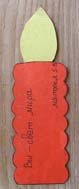 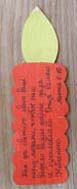 Материалы и инструменты: цветная бумага красного и желтого цвета, ножницы, клей, ручкаЭта поделка сфотографирована с двух сторон. На одной стороне изречение преподобного Антония Великого.
Поделка делается очень просто: вырежьте две одинаковые свечки и два одинаковых пламени. Сначала склейте язычок пламени, затем склейте две половинки свечки, вставив пламя. Напишите понравившееся вам изречение преподобного Антония Великого